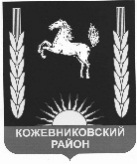 АДМИНИСТРАЦИЯ    кожевниковского   районаПОСТАНОВЛЕНИЕ________________                                                                                                                                         №_______с. Кожевниково   Кожевниковского района   Томской областиО внесении изменений в постановление  Администрации  Кожевниковского района  от 13.12.2017 № 804О внесении изменений в постановление  Администрации  Кожевниковского района  от 13.12.2017 № 804В  связи с кадровыми изменениями,ПОСТАНОВЛЯЮ:1.  Внести   в постановление Администрации Кожевниковского района   от 13.12.2017 № 804 «О внесении  изменений в постановление Администрации Кожевниковского района от 20.04.2016 № 238» следующие изменения:в приложении к постановлению  слова «Пономаренко Михаил Владимирович» заменить на слова «Савельева Вера Ивановна».3. Разместить постановление  на официальном сайте муниципального образования Кожевниковский район.4. Постановление  вступает в силу с даты его подписания.И.А.Бирюкова838244 (22345)ПРИЛОЖЕНИЕк постановлению Администрации Кожевниковского района№__________от_____________Состав коллегии Администрации Кожевниковского районаВ  связи с кадровыми изменениями,ПОСТАНОВЛЯЮ:1.  Внести   в постановление Администрации Кожевниковского района   от 13.12.2017 № 804 «О внесении  изменений в постановление Администрации Кожевниковского района от 20.04.2016 № 238» следующие изменения:в приложении к постановлению  слова «Пономаренко Михаил Владимирович» заменить на слова «Савельева Вера Ивановна».3. Разместить постановление  на официальном сайте муниципального образования Кожевниковский район.4. Постановление  вступает в силу с даты его подписания.И.А.Бирюкова838244 (22345)ПРИЛОЖЕНИЕк постановлению Администрации Кожевниковского района№__________от_____________Состав коллегии Администрации Кожевниковского района